      РЕШЕНИЕ	         КАРАР  № 105                                            с. Большой Шурняк	                        от 16.02.2018 г.О внесении изменений в решение Совета Большешурнякскогосельского поселения Елабужского муниципального района от 15.12.2017 года № 98 «О бюджете Большешурнякского сельского поселения Елабужского муниципального района Республики Татарстан на 2018 год и на плановый период 2019 и 2020 годов»      В соответствии с Положением «О бюджетном процессе в Большешурнякском сельском поселении Елабужского муниципального района» и руководствуясь статьей 9 Бюджетного кодекса Российской Федерации, Совет Большешурнякского сельского поселенияРЕШИЛ:Внести в Решение Совета Большешурнякского сельского поселения от 15 декабря 2017 года №98 «О бюджете Большешурнякского сельского поселения на 2018 год и на плановый период 2019 и 2020 годов» следующие изменения:в статье 5:в части 1приложение 5 «Ведомственная структура расходов бюджета Поселения на 2018 год» изложить в новой редакции;в части 2приложение 6 «Распределение бюджетных ассигнований бюджета Поселения по разделам, подразделам, целевым статьям (муниципальным программам и непрограммным направлениям деятельности), группам видов расходов классификации расходов бюджетов на 2018 год» изложить в новой редакции; в части 3приложение 7 «Распределение бюджетных ассигнований бюджета Поселения по целевым статьям (муниципальным программам и непрограммным направлениям деятельности), группам видов расходов, разделам, подразделам классификации расходов бюджетов на 2018 год» изложить в новой редакции; дополнить статьей 9 следующего содержания:«Утвердить объемы межбюджетных трансфертов, передаваемых из бюджета Большешурнякского сельского поселения Елабужского муниципального района Республики Татарстан в бюджет Елабужского муниципального района Республики Татарстан  на 2018 год в сумме 19,0 тыс. рублей с распределением согласно приложению 8 к настоящему Решению»;дополнить приложением 8 «Межбюджетные трансферты, передаваемые из бюджета Большешурнякского сельского поселения Елабужского муниципального района Республики Татарстан на 2018 год»;статьи 9 – 12 считать статьями 10 – 13.Данное решение подлежит официальному опубликованию в средствах массовой информации.Председатель    			    				     Н.И. МельниковПояснительная записка к проекту решения Совета Большешурнякского сельского поселения  «О внесении изменений в Решение Совета Большешурнякского сельского поселения  от 15 декабря 2017 года №98 «О бюджете Большешурнякского сельского поселения на 2018 год и на плановый период 2019 и 2020 годов»В соответствии с Положением «О бюджетном процессе в Большешурнякском сельском поселении Елабужского муниципального района» и руководствуясь статьями 83 и 86 Бюджетного кодекса Российской Федерации, вносятся изменения в Решение Совета Большешурнякского сельского поселения  от 15 декабря 2017 года №98 «О бюджете Большешурнякского сельского поселения на 2018 год и на плановый период 2019 и 2020 годов».Характеристика вносимых изменений в расходную часть бюджета Поселения  по разделам:  по разделу «Общегосударственные вопросы»: по целевой статье «Центральный аппарат»: по виду расхода «Закупка товаров, работ и услуг» уменьшится план по расходам на сумму 47,1 тыс. рублей;по виду расхода «Иные бюджетные ассигнования» увеличатся бюджетные ассигнования за счет перемещения плана по расходам на уплату транспортного налога на сумму 6,8 тыс. рублей»;по целевой статье «Уплата налога на имущество организаций и земельного налога» увеличатся бюджетные ассигнования за счет перемещения плана по расходам на уплату земельного налога на сумму 3,4 тыс. рублей;по целевой статье «Межбюджетные трансферты» уточнится план по расходам на перечисление средств в бюджет Района в виде межбюджетных трансфертов на осуществление части полномочий по решению вопросов местного значения в соответствии с заключенными соглашениями на сумму 19,0 тыс. рублей;по разделу «Национальная экономика»: подразделу «Дорожное хозяйство» уменьшится план по расходам на сумму 3,4 тыс. рублей,подразделу «Другие вопросы в области национальной экономики» уточнится план по расходам на проведение работ по межеванию кладбищ в д. Умяк и Верхний Шурняк на сумму 40,3 тыс. рублей; по разделу «Жилищно-коммунальное хозяйство» по целевой статье «Прочие мероприятия по благоустройству уменьшатся бюджетные ассигнования на сумму 19,0 тыс. рублей.Таким образом, расходная часть бюджета Поселения не изменится и составит 1 754,2 тыс. рублей.В соответствии  с внесенными изменениями скорректированы отдельные статьи и приложения к Решению о бюджете Поселения на 2018 год:в самом Решении: дополнено статьей 9 следующего содержания:«Утвердить объемы межбюджетных трансфертов, передаваемых из бюджета Большешурнякского сельского поселения Елабужского муниципального района Республики Татарстан в бюджет Елабужского муниципального района Республики Татарстан  на 2018 год в сумме 19,0 тыс. рублей с распределением согласно приложению 8 к настоящему Решению»;статьи 9 - 12  считать статьями 10 - 13;в приложении 5 – «Ведомственная структура расходов бюджета Поселения на 2018 год» изложена в новой редакции;в приложении 6 – «Распределение бюджетных ассигнований бюджета Поселения по разделам, подразделам, целевым статьям, (муниципальным программам Поселения и непрограммным направлениям деятельности), группам видов расходов классификации расходов бюджетов на 2018 год» изложено в новой редакции;в приложении 7 – «Распределение бюджетных ассигнований бюджета Поселения по целевым статьям (муниципальным программам и непрограммным направлениям деятельности), группам видов расходов, разделам, подразделам классификации расходов бюджетов на 2018 год» изложено в новой редакции;дополнено приложением  8 - «Межбюджетные трансферты, передаваемые из бюджета Большешурнякского сельского поселения Елабужского муниципального района Республики Татарстан на 2018 год».С учетом внесенных изменений объем расходной части бюджета Поселения на 2018 год не изменится и составит 1 754,2 тыс. рублей.Руководитель						            Н.И. МельниковСОВЕТ БОЛЬШЕШУРНЯКСКОГОСЕЛЬСКОГО ПОСЕЛЕНИЯ ЕЛАБУЖСКОГО МУНИЦИПАЛЬНОГОРАЙОНАРЕСПУБЛИКИ ТАТАРСТАН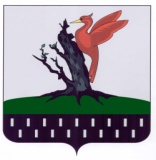 ТАТАРСТАН РЕСПУБЛИКАСЫАЛАБУГА  МУНИЦИПАЛЬ РАЙОНЫ  ОЛЫ ШУРНЯК АВЫЛ ЖИРЛЕГЕ  СОВЕТЫ Приложение 5Приложение 5Приложение 5Приложение 5Приложение 5Приложение 5Приложение 5Приложение 5Приложение 5к решению Совета к решению Совета к решению Совета к решению Совета к решению Совета к решению Совета к решению Совета к решению Совета к решению Совета Большешурнякского сельского поселенияБольшешурнякского сельского поселенияБольшешурнякского сельского поселенияБольшешурнякского сельского поселенияБольшешурнякского сельского поселенияБольшешурнякского сельского поселенияБольшешурнякского сельского поселенияБольшешурнякского сельского поселенияБольшешурнякского сельского поселенияот 16.02.2018г. № 105от 16.02.2018г. № 105от 16.02.2018г. № 105от 16.02.2018г. № 105от 16.02.2018г. № 105от 16.02.2018г. № 105от 16.02.2018г. № 105от 16.02.2018г. № 105от 16.02.2018г. № 105        Таблица 1        Таблица 1        Таблица 1        Таблица 1        Таблица 1        Таблица 1Ведомственная структура расходов Ведомственная структура расходов Ведомственная структура расходов Ведомственная структура расходов Ведомственная структура расходов Ведомственная структура расходов Ведомственная структура расходов Ведомственная структура расходов Ведомственная структура расходов Ведомственная структура расходов Ведомственная структура расходов Ведомственная структура расходов Ведомственная структура расходов Ведомственная структура расходов Ведомственная структура расходов Ведомственная структура расходов Ведомственная структура расходов Ведомственная структура расходов Ведомственная структура расходов Ведомственная структура расходов Ведомственная структура расходов Ведомственная структура расходов  бюджета Большешурнякского сельского поселения бюджета Большешурнякского сельского поселения бюджета Большешурнякского сельского поселения бюджета Большешурнякского сельского поселения бюджета Большешурнякского сельского поселения бюджета Большешурнякского сельского поселения бюджета Большешурнякского сельского поселения бюджета Большешурнякского сельского поселения бюджета Большешурнякского сельского поселения бюджета Большешурнякского сельского поселения бюджета Большешурнякского сельского поселения бюджета Большешурнякского сельского поселения бюджета Большешурнякского сельского поселения бюджета Большешурнякского сельского поселения бюджета Большешурнякского сельского поселения бюджета Большешурнякского сельского поселения бюджета Большешурнякского сельского поселения бюджета Большешурнякского сельского поселения бюджета Большешурнякского сельского поселения бюджета Большешурнякского сельского поселения бюджета Большешурнякского сельского поселения бюджета Большешурнякского сельского поселенияна 2018 годна 2018 годна 2018 годна 2018 годна 2018 годна 2018 годна 2018 годна 2018 годна 2018 годна 2018 годна 2018 годна 2018 годна 2018 годна 2018 годна 2018 годна 2018 годна 2018 годна 2018 годна 2018 годна 2018 годна 2018 годна 2018 год(тыс.рублей)(тыс.рублей)(тыс.рублей)(тыс.рублей)НаименованиеНаименованиеВед-воВед-воВед-воРзРзПРПРЦСРЦСРЦСРЦСРЦСРВРВРВРСуммаСуммаСуммаСуммаСуммаНаименованиеНаименованиеВед-воВед-воВед-воРзРзПРПРЦСРЦСРЦСРЦСРЦСРВРВРВРДействующая редакцияДействующая редакцияДействующая редакцияПредлагаемая редакцияПредлагаемая редакцияСовет Большешурнякского селького поселения Елабужского муниципального района Республики ТатарстанСовет Большешурнякского селького поселения Елабужского муниципального района Республики Татарстан849849849408,3408,3408,3408,3408,3ОБЩЕГОСУДАРСТВЕННЫЕ ВОПРОСЫОБЩЕГОСУДАРСТВЕННЫЕ ВОПРОСЫ8498498490101408,3408,3408,3408,3408,3Функционирование высшего должностного лица субъекта Российской Федерации и муниципального образования Функционирование высшего должностного лица субъекта Российской Федерации и муниципального образования 84984984901010202408,3408,3408,3408,3408,3Непрограммные направления расходовНепрограммные направления расходов8498498490101020299 0 00 0000 099 0 00 0000 099 0 00 0000 099 0 00 0000 099 0 00 0000 0408,3408,3408,3408,3408,3Глава муниципального образованияГлава муниципального образования8498498490101020299 0 00 0203 099 0 00 0203 099 0 00 0203 099 0 00 0203 099 0 00 0203 0408,3408,3408,3408,3408,3Расходы на выплаты персоналу в целях обес-печения выполнения функций государствен-ными (муниципальными) органами, казенными учреждениями, органами управления государ-ственными внебюджетными фондами Расходы на выплаты персоналу в целях обес-печения выполнения функций государствен-ными (муниципальными) органами, казенными учреждениями, органами управления государ-ственными внебюджетными фондами 8498498490101020299 0 00 0203 099 0 00 0203 099 0 00 0203 099 0 00 0203 099 0 00 0203 0100100100408,3408,3408,3408,3408,3Исполнительный комитет Большешурнякского селького поселения Елабужского муниципального района Республики ТатарстанИсполнительный комитет Большешурнякского селького поселения Елабужского муниципального района Республики Татарстан8638638631 345,91 345,91 345,91 345,91 345,9ОБЩЕГОСУДАРСТВЕННЫЕ ВОПРОСЫОБЩЕГОСУДАРСТВЕННЫЕ ВОПРОСЫ8638638630101775,7775,7775,7757,8757,8Функционирование Правительства Российской Федерации, высших исполнительных органов государственной власти субъектов Российской Федерации, местных администрацийФункционирование Правительства Российской Федерации, высших исполнительных органов государственной власти субъектов Российской Федерации, местных администраций86386386301010404560,6560,6560,6520,3520,3Непрограммные направления расходовНепрограммные направления расходов8638638630101040499 0 00 0000 099 0 00 0000 099 0 00 0000 099 0 00 0000 099 0 00 0000 0560,6560,6560,6520,3520,3Центральный аппаратЦентральный аппарат8638638630101040499 0 00 0204 099 0 00 0204 099 0 00 0204 099 0 00 0204 099 0 00 0204 0560,6560,6560,6520,3520,3Расходы на выплаты персоналу в целях обес-печения выполнения функций государствен-ными (муниципальными) органами, казенными учреждениями, органами управления государ-ственными внебюджетными фондами Расходы на выплаты персоналу в целях обес-печения выполнения функций государствен-ными (муниципальными) органами, казенными учреждениями, органами управления государ-ственными внебюджетными фондами 8638638630101040499 0 00 0204 099 0 00 0204 099 0 00 0204 099 0 00 0204 099 0 00 0204 0100100100229,6229,6229,6229,6229,6Закупка товаров, работ и услуг для обеспечения государственных (муниципальных) нуждЗакупка товаров, работ и услуг для обеспечения государственных (муниципальных) нужд8638638630101040499 0 00 0204 099 0 00 0204 099 0 00 0204 099 0 00 0204 099 0 00 0204 0200200200326,8326,8326,8279,7279,7Иные бюджетные ассигнованияИные бюджетные ассигнования8638638630101040499 0 00 0204 099 0 00 0204 099 0 00 0204 099 0 00 0204 099 0 00 0204 08008008004,24,24,211,011,0Другие общегосударственные вопросыДругие общегосударственные вопросы86386386301011313215,1215,1215,1237,5237,5Непрограммные направления расходовНепрограммные направления расходов8638638630101131399 0 00 0000 099 0 00 0000 099 0 00 0000 099 0 00 0000 099 0 00 0000 0215,1215,1215,1237,5237,5Уплата налога на имущество организаций и земельного налогаУплата налога на имущество организаций и земельного налога8638638630101131399 0 00 0295 099 0 00 0295 099 0 00 0295 099 0 00 0295 099 0 00 0295 0207,1207,1207,1210,5210,5Иные бюджетные ассигнованияИные бюджетные ассигнования8638638630101131399 0 00 0295 099 0 00 0295 099 0 00 0295 099 0 00 0295 099 0 00 0295 0800800800207,1207,1207,1210,5210,5Межбюджетные трансферты, передаваемые бюджетам муниципальных образований на осуществление части полномочий по решению вопросов местного значения в соответствии с заключенными соглашениямиМежбюджетные трансферты, передаваемые бюджетам муниципальных образований на осуществление части полномочий по решению вопросов местного значения в соответствии с заключенными соглашениями8638638630101131399 0 00 2560 099 0 00 2560 099 0 00 2560 099 0 00 2560 099 0 00 2560 00,00,00,019,019,0Межбюджетные трансфертыМежбюджетные трансферты8638638630101131399 0 00 2560 099 0 00 2560 099 0 00 2560 099 0 00 2560 099 0 00 2560 05005005000,00,00,019,019,0Государственная регистрация актов гражданского состоянияГосударственная регистрация актов гражданского состояния8638638630101131399 0 00 5930 099 0 00 5930 099 0 00 5930 099 0 00 5930 099 0 00 5930 03,03,03,03,03,0Закупка товаров, работ и услуг для обеспечения государственных (муниципальных) нуждЗакупка товаров, работ и услуг для обеспечения государственных (муниципальных) нужд8638638630101131399 0 00 5930 099 0 00 5930 099 0 00 5930 099 0 00 5930 099 0 00 5930 02002002003,03,03,03,03,0Диспансеризация муниципальных служащихДиспансеризация муниципальных служащих8638638630101131399 0 00 9707 199 0 00 9707 199 0 00 9707 199 0 00 9707 199 0 00 9707 15,05,05,05,05,0Закупка товаров, работ и услуг для обеспечения государственных (муниципальных) нуждЗакупка товаров, работ и услуг для обеспечения государственных (муниципальных) нужд8638638630101131399 0 00 9707 199 0 00 9707 199 0 00 9707 199 0 00 9707 199 0 00 9707 12002002005,05,05,05,05,0НАЦИОНАЛЬНАЯ ОБОРОНАНАЦИОНАЛЬНАЯ ОБОРОНА863863863020282,282,282,282,282,2Мобилизационная и вневойсковая подготовкаМобилизационная и вневойсковая подготовка8638638630202030382,282,282,282,282,2Непрограммные направления расходовНепрограммные направления расходов8638638630202030399 0 00 0000 099 0 00 0000 099 0 00 0000 099 0 00 0000 099 0 00 0000 082,282,282,282,282,2Осуществление первичного воинского учета на территориях, где отсутствуют военнные комиссариатыОсуществление первичного воинского учета на территориях, где отсутствуют военнные комиссариаты8638638630202030399 0 00 5118 099 0 00 5118 099 0 00 5118 099 0 00 5118 099 0 00 5118 082,282,282,282,282,2Расходы на выплаты персоналу в целях обес-печения выполнения функций государствен-ными (муниципальными) органами, казенными учреждениями, органами управления государ-ственными внебюджетными фондами Расходы на выплаты персоналу в целях обес-печения выполнения функций государствен-ными (муниципальными) органами, казенными учреждениями, органами управления государ-ственными внебюджетными фондами 8638638630202030399 0 00 5118 099 0 00 5118 099 0 00 5118 099 0 00 5118 099 0 00 5118 010010010064,464,464,464,464,4Закупка товаров, работ и услуг для обеспечения государственных (муниципальных) нуждЗакупка товаров, работ и услуг для обеспечения государственных (муниципальных) нужд8638638630202030399 0 00 5118 099 0 00 5118 099 0 00 5118 099 0 00 5118 099 0 00 5118 020020020017,817,817,817,817,8НАЦИОНАЛЬНАЯ ЭКОНОМИКАНАЦИОНАЛЬНАЯ ЭКОНОМИКА8638638630404159,0159,0159,0195,9195,9Дорожное хозяйствоДорожное хозяйство86386386304040909159,0159,0159,0155,6155,6Непрограммные направления расходовНепрограммные направления расходов8638638630404090999 0 00 0000 099 0 00 0000 099 0 00 0000 099 0 00 0000 099 0 00 0000 0159,0159,0159,0155,6155,6Строительство и содержание автомобильных дорог и инженерных сооружений на них в границах городских округов и поселений в рамках благоустройстваСтроительство и содержание автомобильных дорог и инженерных сооружений на них в границах городских округов и поселений в рамках благоустройства8638638630404090999 0 00 7802 099 0 00 7802 099 0 00 7802 099 0 00 7802 099 0 00 7802 0159,0159,0159,0155,6155,6Закупка товаров, работ и услуг для обеспечения государственных (муниципальных) нуждЗакупка товаров, работ и услуг для обеспечения государственных (муниципальных) нужд8638638630404090999 0 00 7802 099 0 00 7802 099 0 00 7802 099 0 00 7802 099 0 00 7802 0200200200159,0159,0159,0155,6155,6Другие вопросы в области национальной экономикиДругие вопросы в области национальной экономики863863863040412120,00,00,040,340,3Непрограммные направления расходовНепрограммные направления расходов8638638630404121299 0 00 0000 099 0 00 0000 099 0 00 0000 099 0 00 0000 099 0 00 0000 00,00,00,040,340,3Мероприятия по землеустройству и землепользованиюМероприятия по землеустройству и землепользованию8638638630404121299 0 00 0344 099 0 00 0344 099 0 00 0344 099 0 00 0344 099 0 00 0344 00,00,00,040,340,3Закупка товаров, работ и услуг для государст-венных (муниципальных) нуждЗакупка товаров, работ и услуг для государст-венных (муниципальных) нужд8638638630404121299 0 00 0344 099 0 00 0344 099 0 00 0344 099 0 00 0344 099 0 00 0344 02002002000,00,00,040,340,3ЖИЛИЩНО-КОММУНАЛЬНОЕ ХОЗЯЙСТВОЖИЛИЩНО-КОММУНАЛЬНОЕ ХОЗЯЙСТВО8638638630505329,0329,0329,0310,0310,0БлагоустройствоБлагоустройство86386386305050303329,0329,0329,0310,0310,0Муниципальная программа по содержанию  мест захороненийМуниципальная программа по содержанию  мест захоронений86386386305050303Б1 0 00 0000 0Б1 0 00 0000 0Б1 0 00 0000 0Б1 0 00 0000 0Б1 0 00 0000 019,819,819,819,819,8Содержание кладбищСодержание кладбищ86386386305050303Б1 0 00 7804 0Б1 0 00 7804 0Б1 0 00 7804 0Б1 0 00 7804 0Б1 0 00 7804 019,819,819,819,819,8Закупка товаров, работ и услуг для обеспечения государственных (муниципальных) нуждЗакупка товаров, работ и услуг для обеспечения государственных (муниципальных) нужд86386386305050303Б1 0 00 7804 0Б1 0 00 7804 0Б1 0 00 7804 0Б1 0 00 7804 0Б1 0 00 7804 020020020019,819,819,819,819,8Непрограммные направления расходовНепрограммные направления расходов8638638630505030399 0 00 0000 099 0 00 0000 099 0 00 0000 099 0 00 0000 099 0 00 0000 0309,2309,2309,2290,2290,2Уличное освещениеУличное освещение8638638630505030399 0 00 7801 099 0 00 7801 099 0 00 7801 099 0 00 7801 099 0 00 7801 0246,4246,4246,4246,4246,4Закупка товаров, работ и услуг для обеспечения государственных (муниципальных) нуждЗакупка товаров, работ и услуг для обеспечения государственных (муниципальных) нужд8638638630505030399 0 00 7801 099 0 00 7801 099 0 00 7801 099 0 00 7801 099 0 00 7801 0200200200246,4246,4246,4246,4246,4ОзеленениеОзеленение8638638630505030399 0 00 7803 099 0 00 7803 099 0 00 7803 099 0 00 7803 099 0 00 7803 03,33,33,33,33,3Закупка товаров, работ и услуг для обеспечения государственных (муниципальных) нуждЗакупка товаров, работ и услуг для обеспечения государственных (муниципальных) нужд8638638630505030399 0 00 7803 099 0 00 7803 099 0 00 7803 099 0 00 7803 099 0 00 7803 02002002003,33,33,33,33,3Прочие мероприятия по благоустройству городских округов и поселенийПрочие мероприятия по благоустройству городских округов и поселений8638638630505030399 0 00 7805 099 0 00 7805 099 0 00 7805 099 0 00 7805 099 0 00 7805 059,559,559,540,540,5Закупка товаров, работ и услуг для обеспечения государственных (муниципальных) нуждЗакупка товаров, работ и услуг для обеспечения государственных (муниципальных) нужд8638638630505030399 0 00 7805 099 0 00 7805 099 0 00 7805 099 0 00 7805 099 0 00 7805 020020020059,559,559,540,540,5ВСЕГО РАСХОДОВВСЕГО РАСХОДОВ1 754,21 754,21 754,21 754,21 754,2Приложение 6Приложение 6Приложение 6Приложение 6Приложение 6Приложение 6Приложение 6Приложение 6к решению Совета к решению Совета к решению Совета к решению Совета к решению Совета к решению Совета к решению Совета к решению Совета к решению Совета к решению Совета к решению Совета к решению Совета к решению Совета Большешурнякского сельского поселенияБольшешурнякского сельского поселенияБольшешурнякского сельского поселенияБольшешурнякского сельского поселенияБольшешурнякского сельского поселенияБольшешурнякского сельского поселенияБольшешурнякского сельского поселенияБольшешурнякского сельского поселенияБольшешурнякского сельского поселенияБольшешурнякского сельского поселенияБольшешурнякского сельского поселенияБольшешурнякского сельского поселенияБольшешурнякского сельского поселенияот 16.02.2018г. № 105от 16.02.2018г. № 105от 16.02.2018г. № 105от 16.02.2018г. № 105от 16.02.2018г. № 105от 16.02.2018г. № 105от 16.02.2018г. № 105от 16.02.2018г. № 105от 16.02.2018г. № 105от 16.02.2018г. № 105от 16.02.2018г. № 105от 16.02.2018г. № 105от 16.02.2018г. № 105Таблица 1Таблица 1Таблица 1Таблица 1Таблица 1РаспределениеРаспределениеРаспределениеРаспределениеРаспределениеРаспределениеРаспределениеРаспределениеРаспределениеРаспределениеРаспределениеРаспределениеРаспределениеРаспределениеРаспределениеРаспределениеРаспределениеРаспределениеРаспределениеРаспределениеРаспределениеРаспределениеРаспределениебюджетных ассигнований бюджета Большешурнякского сельского поселениябюджетных ассигнований бюджета Большешурнякского сельского поселениябюджетных ассигнований бюджета Большешурнякского сельского поселениябюджетных ассигнований бюджета Большешурнякского сельского поселениябюджетных ассигнований бюджета Большешурнякского сельского поселениябюджетных ассигнований бюджета Большешурнякского сельского поселениябюджетных ассигнований бюджета Большешурнякского сельского поселениябюджетных ассигнований бюджета Большешурнякского сельского поселениябюджетных ассигнований бюджета Большешурнякского сельского поселениябюджетных ассигнований бюджета Большешурнякского сельского поселениябюджетных ассигнований бюджета Большешурнякского сельского поселениябюджетных ассигнований бюджета Большешурнякского сельского поселениябюджетных ассигнований бюджета Большешурнякского сельского поселениябюджетных ассигнований бюджета Большешурнякского сельского поселениябюджетных ассигнований бюджета Большешурнякского сельского поселениябюджетных ассигнований бюджета Большешурнякского сельского поселениябюджетных ассигнований бюджета Большешурнякского сельского поселениябюджетных ассигнований бюджета Большешурнякского сельского поселениябюджетных ассигнований бюджета Большешурнякского сельского поселениябюджетных ассигнований бюджета Большешурнякского сельского поселениябюджетных ассигнований бюджета Большешурнякского сельского поселениябюджетных ассигнований бюджета Большешурнякского сельского поселениябюджетных ассигнований бюджета Большешурнякского сельского поселенияпо разделам и подразделам, целевым статьям (муниципальным программам и  по разделам и подразделам, целевым статьям (муниципальным программам и  по разделам и подразделам, целевым статьям (муниципальным программам и  по разделам и подразделам, целевым статьям (муниципальным программам и  по разделам и подразделам, целевым статьям (муниципальным программам и  по разделам и подразделам, целевым статьям (муниципальным программам и  по разделам и подразделам, целевым статьям (муниципальным программам и  по разделам и подразделам, целевым статьям (муниципальным программам и  по разделам и подразделам, целевым статьям (муниципальным программам и  по разделам и подразделам, целевым статьям (муниципальным программам и  по разделам и подразделам, целевым статьям (муниципальным программам и  по разделам и подразделам, целевым статьям (муниципальным программам и  по разделам и подразделам, целевым статьям (муниципальным программам и  по разделам и подразделам, целевым статьям (муниципальным программам и  по разделам и подразделам, целевым статьям (муниципальным программам и  по разделам и подразделам, целевым статьям (муниципальным программам и  по разделам и подразделам, целевым статьям (муниципальным программам и  по разделам и подразделам, целевым статьям (муниципальным программам и  по разделам и подразделам, целевым статьям (муниципальным программам и  по разделам и подразделам, целевым статьям (муниципальным программам и  по разделам и подразделам, целевым статьям (муниципальным программам и  по разделам и подразделам, целевым статьям (муниципальным программам и  по разделам и подразделам, целевым статьям (муниципальным программам и  и непрограммным направлениям деятельности), группам видов расходов и непрограммным направлениям деятельности), группам видов расходов и непрограммным направлениям деятельности), группам видов расходов и непрограммным направлениям деятельности), группам видов расходов и непрограммным направлениям деятельности), группам видов расходов и непрограммным направлениям деятельности), группам видов расходов и непрограммным направлениям деятельности), группам видов расходов и непрограммным направлениям деятельности), группам видов расходов и непрограммным направлениям деятельности), группам видов расходов и непрограммным направлениям деятельности), группам видов расходов и непрограммным направлениям деятельности), группам видов расходов и непрограммным направлениям деятельности), группам видов расходов и непрограммным направлениям деятельности), группам видов расходов и непрограммным направлениям деятельности), группам видов расходов и непрограммным направлениям деятельности), группам видов расходов и непрограммным направлениям деятельности), группам видов расходов и непрограммным направлениям деятельности), группам видов расходов и непрограммным направлениям деятельности), группам видов расходов и непрограммным направлениям деятельности), группам видов расходов и непрограммным направлениям деятельности), группам видов расходов и непрограммным направлениям деятельности), группам видов расходов и непрограммным направлениям деятельности), группам видов расходов и непрограммным направлениям деятельности), группам видов расходов  классификации расходов бюджетов на 2018 год  классификации расходов бюджетов на 2018 год  классификации расходов бюджетов на 2018 год  классификации расходов бюджетов на 2018 год  классификации расходов бюджетов на 2018 год  классификации расходов бюджетов на 2018 год  классификации расходов бюджетов на 2018 год  классификации расходов бюджетов на 2018 год  классификации расходов бюджетов на 2018 год  классификации расходов бюджетов на 2018 год  классификации расходов бюджетов на 2018 год  классификации расходов бюджетов на 2018 год  классификации расходов бюджетов на 2018 год  классификации расходов бюджетов на 2018 год  классификации расходов бюджетов на 2018 год  классификации расходов бюджетов на 2018 год  классификации расходов бюджетов на 2018 год  классификации расходов бюджетов на 2018 год  классификации расходов бюджетов на 2018 год  классификации расходов бюджетов на 2018 год  классификации расходов бюджетов на 2018 год  классификации расходов бюджетов на 2018 год  классификации расходов бюджетов на 2018 год (тыс.рублей)(тыс.рублей)(тыс.рублей)(тыс.рублей)(тыс.рублей)НаименованиеРзРзПРПРПРЦСРЦСРЦСРЦСРЦСРЦСРВРВРВРВРСуммаСуммаСуммаСуммаСуммаСуммаСуммаНаименованиеРзРзПРПРПРЦСРЦСРЦСРЦСРЦСРЦСРВРВРВРВРДействующая редакцияДействующая редакцияДействующая редакцияПредлагаемая редакцияПредлагаемая редакцияПредлагаемая редакцияПредлагаемая редакцияОБЩЕГОСУДАРСТВЕННЫЕ ВОПРОСЫ01011 184,01 184,01 184,01 162,71 162,71 162,71 162,7Функционирование высшего должностного лица субъекта Российской Федерации и муниципального образования 0101020202408,3408,3408,3408,3408,3408,3408,3Непрограммные направления расходов010102020299 0 00 0000 099 0 00 0000 099 0 00 0000 099 0 00 0000 099 0 00 0000 099 0 00 0000 0408,3408,3408,3408,3408,3408,3408,3Глава муниципального образования010102020299 0 00 0203 099 0 00 0203 099 0 00 0203 099 0 00 0203 099 0 00 0203 099 0 00 0203 0408,3408,3408,3408,3408,3408,3408,3Расходы на выплаты персоналу в целях обес-печения выполнения функций государствен-ными (муниципальными) органами, казенными учреждениями, органами управления государ-ственными внебюджетными фондами 010102020299 0 00 0203 099 0 00 0203 099 0 00 0203 099 0 00 0203 099 0 00 0203 099 0 00 0203 0100100100100408,3408,3408,3408,3408,3408,3408,3Функционирование Правительства Российской Федерации, высших исполнительных органов государственной власти субъектов Российской Федерации, местных администраций0101040404560,6560,6560,6520,3520,3520,3520,3Непрограммные направления расходов010104040499 0 00 0000 099 0 00 0000 099 0 00 0000 099 0 00 0000 099 0 00 0000 099 0 00 0000 0560,6560,6560,6520,3520,3520,3520,3Центральный аппарат010104040499 0 00 0204 099 0 00 0204 099 0 00 0204 099 0 00 0204 099 0 00 0204 099 0 00 0204 0560,6560,6560,6520,3520,3520,3520,3Расходы на выплаты персоналу в целях обес-печения выполнения функций государствен-ными (муниципальными) органами, казенными учреждениями, органами управления государ-ственными внебюджетными фондами 010104040499 0 00 0204 099 0 00 0204 099 0 00 0204 099 0 00 0204 099 0 00 0204 099 0 00 0204 0100100100100229,6229,6229,6229,6229,6229,6229,6Закупка товаров, работ и услуг для обеспечения государственных (муниципальных) нужд010104040499 0 00 0204 099 0 00 0204 099 0 00 0204 099 0 00 0204 099 0 00 0204 099 0 00 0204 0200200200200326,8326,8326,8279,7279,7279,7279,7Иные бюджетные ассигнования010104040499 0 00 0204 099 0 00 0204 099 0 00 0204 099 0 00 0204 099 0 00 0204 099 0 00 0204 08008008008004,24,24,211,011,011,011,0Другие общегосударственные вопросы0101131313215,1215,1215,1234,1234,1234,1234,1Непрограммные направления расходов010113131399 0 00 0000 099 0 00 0000 099 0 00 0000 099 0 00 0000 099 0 00 0000 099 0 00 0000 0215,1215,1215,1234,1234,1234,1234,1Уплата налога на имущество организаций и земельного налога010113131399 0 00 0295 099 0 00 0295 099 0 00 0295 099 0 00 0295 099 0 00 0295 099 0 00 0295 0207,1207,1207,1207,1207,1207,1207,1Иные бюджетные ассигнования010113131399 0 00 0295 099 0 00 0295 099 0 00 0295 099 0 00 0295 099 0 00 0295 099 0 00 0295 0800800800800207,1207,1207,1207,1207,1207,1207,1Межбюджетные трансферты, передаваемые бюджетам муниципальных образований на осуществление части полномочий по решению вопросов местного значения в соответствии с заключенными соглашениями010113131399 0 00 2560 099 0 00 2560 099 0 00 2560 099 0 00 2560 099 0 00 2560 099 0 00 2560 00,00,00,019,019,019,019,0Межбюджетные трансферты010113131399 0 00 2560 099 0 00 2560 099 0 00 2560 099 0 00 2560 099 0 00 2560 099 0 00 2560 05005005005000,00,00,019,019,019,019,0Государственная регистрация актов гражданского состояния010113131399 0 00 5930 099 0 00 5930 099 0 00 5930 099 0 00 5930 099 0 00 5930 099 0 00 5930 03,03,03,03,03,03,03,0Закупка товаров, работ и услуг для обеспечения государственных (муниципальных) нужд010113131399 0 00 5930 099 0 00 5930 099 0 00 5930 099 0 00 5930 099 0 00 5930 099 0 00 5930 02002002002003,03,03,03,03,03,03,0Диспансеризация муниципальных служащих010113131399 0 00 9707 199 0 00 9707 199 0 00 9707 199 0 00 9707 199 0 00 9707 199 0 00 9707 15,05,05,05,05,05,05,0Закупка товаров, работ и услуг для обеспечения государственных (муниципальных) нужд010113131399 0 00 9707 199 0 00 9707 199 0 00 9707 199 0 00 9707 199 0 00 9707 199 0 00 9707 12002002002005,05,05,05,05,05,05,0НАЦИОНАЛЬНАЯ ОБОРОНА020282,282,282,282,282,282,282,2Мобилизационная и вневойсковая подготовка020203030382,282,282,282,282,282,282,2Непрограммные направления расходов020203030399 0 00 0000 099 0 00 0000 099 0 00 0000 099 0 00 0000 099 0 00 0000 099 0 00 0000 082,282,282,282,282,282,282,2Осуществление первичного воинского учета на территориях, где отсутствуют военнные комиссариаты020203030399 0 00 5118 099 0 00 5118 099 0 00 5118 099 0 00 5118 099 0 00 5118 099 0 00 5118 082,282,282,282,282,282,282,2Расходы на выплаты персоналу в целях обес-печения выполнения функций государствен-ными (муниципальными) органами, казенными учреждениями, органами управления государ-ственными внебюджетными фондами 020203030399 0 00 5118 099 0 00 5118 099 0 00 5118 099 0 00 5118 099 0 00 5118 099 0 00 5118 010010010010064,464,464,464,464,464,464,4Закупка товаров, работ и услуг для обеспечения государственных (муниципальных) нужд020203030399 0 00 5118 099 0 00 5118 099 0 00 5118 099 0 00 5118 099 0 00 5118 099 0 00 5118 020020020020017,817,817,817,817,817,817,8НАЦИОНАЛЬНАЯ ЭКОНОМИКА0404159,0159,0159,0199,3199,3199,3199,3Дорожное хозяйство0404090909159,0159,0159,0159,0159,0159,0159,0Непрограммные направления расходов040409090999 0 00 0000 099 0 00 0000 099 0 00 0000 099 0 00 0000 099 0 00 0000 099 0 00 0000 0159,0159,0159,0159,0159,0159,0159,0Строительство и содержание автомобильных дорог и инженерных сооружений на них в границах городских округов и поселений в рамках благоустройства040409090999 0 00 7802 099 0 00 7802 099 0 00 7802 099 0 00 7802 099 0 00 7802 099 0 00 7802 0159,0159,0159,0159,0159,0159,0159,0Закупка товаров, работ и услуг для обеспечения государственных (муниципальных) нужд040409090999 0 00 7802 099 0 00 7802 099 0 00 7802 099 0 00 7802 099 0 00 7802 099 0 00 7802 0200200200200159,0159,0159,0159,0159,0159,0159,0Другие вопросы в области национальной экономики04041212120,00,00,040,340,340,340,3Непрограммные направления расходов040412121299 0 00 0000 099 0 00 0000 099 0 00 0000 099 0 00 0000 099 0 00 0000 099 0 00 0000 00,00,00,040,340,340,340,3Мероприятия по землеустройству и землепользованию040412121299 0 00 0344 099 0 00 0344 099 0 00 0344 099 0 00 0344 099 0 00 0344 099 0 00 0344 00,00,00,040,340,340,340,3Закупка товаров, работ и услуг для государст-венных (муниципальных) нужд040412121299 0 00 0344 099 0 00 0344 099 0 00 0344 099 0 00 0344 099 0 00 0344 099 0 00 0344 02002002002000,00,00,040,340,340,340,3ЖИЛИЩНО-КОММУНАЛЬНОЕ ХОЗЯЙСТВО0505329,0329,0329,0310,0310,0310,0310,0Благоустройство0505030303329,0329,0329,0310,0310,0310,0310,0Муниципальная программа по содержанию  мест захоронений0505030303Б1 0 00 0000 0Б1 0 00 0000 0Б1 0 00 0000 0Б1 0 00 0000 0Б1 0 00 0000 0Б1 0 00 0000 019,819,819,819,819,819,819,8Содержание кладбищ0505030303Б1 0 00 7804 0Б1 0 00 7804 0Б1 0 00 7804 0Б1 0 00 7804 0Б1 0 00 7804 0Б1 0 00 7804 019,819,819,819,819,819,819,8Закупка товаров, работ и услуг для обеспечения государственных (муниципальных) нужд0505030303Б1 0 00 7804 0Б1 0 00 7804 0Б1 0 00 7804 0Б1 0 00 7804 0Б1 0 00 7804 0Б1 0 00 7804 020020020020019,819,819,819,819,819,819,8Непрограммные направления расходов050503030399 0 00 0000 099 0 00 0000 099 0 00 0000 099 0 00 0000 099 0 00 0000 099 0 00 0000 0309,2309,2309,2290,2290,2290,2290,2Уличное освещение050503030399 0 00 7801 099 0 00 7801 099 0 00 7801 099 0 00 7801 099 0 00 7801 099 0 00 7801 0246,4246,4246,4246,4246,4246,4246,4Закупка товаров, работ и услуг для обеспечения государственных (муниципальных) нужд050503030399 0 00 7801 099 0 00 7801 099 0 00 7801 099 0 00 7801 099 0 00 7801 099 0 00 7801 0200200200200246,4246,4246,4246,4246,4246,4246,4Озеленение050503030399 0 00 7803 099 0 00 7803 099 0 00 7803 099 0 00 7803 099 0 00 7803 099 0 00 7803 03,33,33,33,33,33,33,3Закупка товаров, работ и услуг для обеспечения государственных (муниципальных) нужд050503030399 0 00 7803 099 0 00 7803 099 0 00 7803 099 0 00 7803 099 0 00 7803 099 0 00 7803 02002002002003,33,33,33,33,33,33,3Прочие мероприятия по благоустройству городских округов и поселений050503030399 0 00 7805 099 0 00 7805 099 0 00 7805 099 0 00 7805 099 0 00 7805 099 0 00 7805 059,559,559,540,540,540,540,5Закупка товаров, работ и услуг для обеспечения государственных (муниципальных) нужд050503030399 0 00 7805 099 0 00 7805 099 0 00 7805 099 0 00 7805 099 0 00 7805 099 0 00 7805 020020020020059,559,559,540,540,540,540,5ВСЕГО РАСХОДОВ1 754,21 754,21 754,21 754,21 754,21 754,21 754,2Приложение 7Приложение 7Приложение 7Приложение 7Приложение 7Приложение 7Приложение 7к решению Совета к решению Совета к решению Совета к решению Совета к решению Совета к решению Совета к решению Совета Большешурнякского сельского поселенияБольшешурнякского сельского поселенияБольшешурнякского сельского поселенияБольшешурнякского сельского поселенияБольшешурнякского сельского поселенияБольшешурнякского сельского поселенияБольшешурнякского сельского поселенияот 16.02.2018г. № 105от 16.02.2018г. № 105от 16.02.2018г. № 105от 16.02.2018г. № 105от 16.02.2018г. № 105от 16.02.2018г. № 105от 16.02.2018г. № 105Таблица 1Таблица 1Распределение бюджетных ассигнований бюджета БольшешурнякскогоРаспределение бюджетных ассигнований бюджета БольшешурнякскогоРаспределение бюджетных ассигнований бюджета БольшешурнякскогоРаспределение бюджетных ассигнований бюджета БольшешурнякскогоРаспределение бюджетных ассигнований бюджета БольшешурнякскогоРаспределение бюджетных ассигнований бюджета БольшешурнякскогоРаспределение бюджетных ассигнований бюджета БольшешурнякскогоРаспределение бюджетных ассигнований бюджета БольшешурнякскогоРаспределение бюджетных ассигнований бюджета БольшешурнякскогоРаспределение бюджетных ассигнований бюджета БольшешурнякскогоРаспределение бюджетных ассигнований бюджета БольшешурнякскогоРаспределение бюджетных ассигнований бюджета Большешурнякскогосельского поселения по целевым статьям (муниципальным программам сельского поселения по целевым статьям (муниципальным программам сельского поселения по целевым статьям (муниципальным программам сельского поселения по целевым статьям (муниципальным программам сельского поселения по целевым статьям (муниципальным программам сельского поселения по целевым статьям (муниципальным программам сельского поселения по целевым статьям (муниципальным программам сельского поселения по целевым статьям (муниципальным программам сельского поселения по целевым статьям (муниципальным программам сельского поселения по целевым статьям (муниципальным программам сельского поселения по целевым статьям (муниципальным программам сельского поселения по целевым статьям (муниципальным программам и непрограммным направлениям деятельности),и непрограммным направлениям деятельности),и непрограммным направлениям деятельности),и непрограммным направлениям деятельности),и непрограммным направлениям деятельности),и непрограммным направлениям деятельности),и непрограммным направлениям деятельности),и непрограммным направлениям деятельности),и непрограммным направлениям деятельности),и непрограммным направлениям деятельности),и непрограммным направлениям деятельности),и непрограммным направлениям деятельности),группам видов расходов, разделам, подразделамгруппам видов расходов, разделам, подразделамгруппам видов расходов, разделам, подразделамгруппам видов расходов, разделам, подразделамгруппам видов расходов, разделам, подразделамгруппам видов расходов, разделам, подразделамгруппам видов расходов, разделам, подразделамгруппам видов расходов, разделам, подразделамгруппам видов расходов, разделам, подразделамгруппам видов расходов, разделам, подразделамгруппам видов расходов, разделам, подразделамгруппам видов расходов, разделам, подразделам классификации расходов бюджетов классификации расходов бюджетов классификации расходов бюджетов классификации расходов бюджетов классификации расходов бюджетов классификации расходов бюджетов классификации расходов бюджетов классификации расходов бюджетов классификации расходов бюджетов классификации расходов бюджетов классификации расходов бюджетов классификации расходов бюджетовна 2018 год на 2018 год на 2018 год на 2018 год на 2018 год на 2018 год на 2018 год на 2018 год на 2018 год на 2018 год на 2018 год на 2018 год (тыс.рублей)(тыс.рублей)НаименованиеЦСРЦСРВРВРВРРзРзПРСуммаСуммаСуммаНаименованиеЦСРЦСРВРВРВРРзРзПРДействующая редакцияДействующая редакцияПредлагаемая редакцияМуниципальная программа по содержанию мест захороненийБ1 0 00 0000 0Б1 0 00 0000 019,819,819,8Содержание кладбищБ1 0 00 7804 0Б1 0 00 7804 019,819,819,8Закупка товаров, работ и услуг для обеспечения государственных (муниципальных) нуждБ1 0 00 7804 0Б1 0 00 7804 020020020019,819,819,8ЖИЛИЩНО-КОММУНАЛЬНОЕ ХОЗЯЙСТВОБ1 0 00 7804 0Б1 0 00 7804 020020020005050019,819,819,8БлагоустройствоБ1 0 00 7804 0Б1 0 00 7804 020020020005050319,819,819,8Непрограммные направления расходов99 0 00 0000 099 0 00 0000 01 734,41 734,41 734,4Глава муниципального образования99 0 00 0203 099 0 00 0203 0408,3408,3408,3Расходы на выплаты персоналу в целях обес-печения выполнения функций государствен-ными (муниципальными) органами, казенными учреждениями, органами управления государ-ственными внебюджетными фондами 99 0 00 0203 099 0 00 0203 0100100100408,3408,3408,3ОБЩЕГОСУДАРСТВЕННЫЕ ВОПРОСЫ99 0 00 0203 099 0 00 0203 0100100100010100408,3408,3408,3Функционирование высшего должностного лица субъекта Российской Федерации и муниципального образования 99 0 00 0203 099 0 00 0203 0100100100010102408,3408,3408,3Центральный аппарат99 0 00 0204 099 0 00 0204 0560,6560,6520,3Расходы на выплаты персоналу в целях обес-печения выполнения функций государствен-ными (муниципальными) органами, казенными учреждениями, органами управления государ-ственными внебюджетными фондами 99 0 00 0204 099 0 00 0204 0100100100229,6229,6229,6ОБЩЕГОСУДАРСТВЕННЫЕ ВОПРОСЫ99 0 00 0204 099 0 00 0204 0100100100010100229,6229,6229,6Функционирование Правительства Российской Федерации, высших исполнительных органов государственной власти субъектов Российской Федерации, местных администраций99 0 00 0204 099 0 00 0204 0100100100010104229,6229,6229,6Закупка товаров, работ и услуг для обеспечения государственных (муниципальных) нужд99 0 00 0204 099 0 00 0204 0200200200326,8326,8279,7ОБЩЕГОСУДАРСТВЕННЫЕ ВОПРОСЫ99 0 00 0204 099 0 00 0204 0200200200010100326,8326,8279,7Функционирование Правительства Российской Федерации, высших исполнительных органов государственной власти субъектов Российской Федерации, местных администраций99 0 00 0204 099 0 00 0204 0200200200010104326,8326,8279,7Иные бюджетные ассигнования99 0 00 0204 099 0 00 0204 08008008004,24,211,0ОБЩЕГОСУДАРСТВЕННЫЕ ВОПРОСЫ99 0 00 0204 099 0 00 0204 08008008000101004,24,211,0Функционирование Правительства Российской Федерации, высших исполнительных органов государственной власти субъектов Российской Федерации, местных администраций99 0 00 0204 099 0 00 0204 08008008000101044,24,211,0Уплата налога на имущество организаций и земельного налога99 0 00 0295 099 0 00 0295 0207,1207,1210,5Иные бюджетные ассигнования99 0 00 0295 099 0 00 0295 0800800800207,1207,1210,5ОБЩЕГОСУДАРСТВЕННЫЕ ВОПРОСЫ99 0 00 0295 099 0 00 0295 0800800800010100207,1207,1210,5Другие общегосударственные вопросы99 0 00 0295 099 0 00 0295 0800800800010113207,1207,1210,5Мероприятия по землеустройству и землепользованию99 0 00 0344 099 0 00 0344 00,00,040,3Закупка товаров, работ и услуг для государст-венных (муниципальных) нужд99 0 00 0344 099 0 00 0344 02002002000,00,040,3НАЦИОНАЛЬНАЯ ЭКОНОМИКА99 0 00 0344 099 0 00 0344 02002002000404000,00,040,3Другие вопросы в области национальной экономики99 0 00 0344 099 0 00 0344 02002002000404120,00,040,3Межбюджетные трансферты, передаваемые бюджетам муниципальных образований на осуществление части полномочий по решению вопросов местного значения в соответствии с заключенными соглашениями99 0 00 2560 099 0 00 2560 00,00,019,0Межбюджетные трансферты99 0 00 2560 099 0 00 2560 05005005000,00,019,0ОБЩЕГОСУДАРСТВЕННЫЕ ВОПРОСЫ99 0 00 2560 099 0 00 2560 05005005000101000,00,019,0Другие общегосударственные вопросы99 0 00 2560 099 0 00 2560 05005005000101130,00,019,0Осуществление первичного воинского учета на территориях, где отсутствуют военнные комиссариаты99 0 00 5118 099 0 00 5118 082,282,282,2Расходы на выплаты персоналу в целях обес-печения выполнения функций государствен-ными (муниципальными) органами, казенными учреждениями, органами управления государ-ственными внебюджетными фондами 99 0 00 5118 099 0 00 5118 010010010064,464,464,4НАЦИОНАЛЬНАЯ ОБОРОНА99 0 00 5118 099 0 00 5118 010010010002020064,464,464,4Мобилизационная и вневойсковая подготовка99 0 00 5118 099 0 00 5118 010010010002020364,464,464,4Закупка товаров, работ и услуг для обеспечения государственных (муниципальных) нужд99 0 00 5118 099 0 00 5118 020020020017,817,817,8НАЦИОНАЛЬНАЯ ОБОРОНА99 0 00 5118 099 0 00 5118 020020020002020017,817,817,8Мобилизационная и вневойсковая подготовка99 0 00 5118 099 0 00 5118 020020020002020317,817,817,8Государственная регистрация актов гражданского состояния99 0 00 5930 099 0 00 5930 03,03,03,0Закупка товаров, работ и услуг для обеспечения государственных (муниципальных) нужд99 0 00 5930 099 0 00 5930 02002002003,03,03,0ОБЩЕГОСУДАРСТВЕННЫЕ ВОПРОСЫ99 0 00 5930 099 0 00 5930 02002002000101003,03,03,0Другие общегосударственные вопросы99 0 00 5930 099 0 00 5930 02002002000101133,03,03,0Уличное освещение99 0 00 7801 099 0 00 7801 0246,4246,4246,4Закупка товаров, работ и услуг для обеспечения государственных (муниципальных) нужд99 0 00 7801 099 0 00 7801 0200200200246,4246,4246,4ЖИЛИЩНО-КОММУНАЛЬНОЕ ХОЗЯЙСТВО99 0 00 7801 099 0 00 7801 0200200200050500246,4246,4246,4Благоустройство99 0 00 7801 099 0 00 7801 0200200200050503246,4246,4246,4Строительство и содержание автомобильных дорог и инженерных сооружений на них в границах городских округов и поселений в рамках благоустройства99 0 00 7802 099 0 00 7802 0159,0159,0155,6Закупка товаров, работ и услуг для обеспечения государственных (муниципальных) нужд99 0 00 7802 099 0 00 7802 0200200200159,0159,0155,6НАЦИОНАЛЬНАЯ ЭКОНОМИКА99 0 00 7802 099 0 00 7802 0200200200040400159,0159,0155,6Дорожное хозяйство99 0 00 7802 099 0 00 7802 0200200200040409159,0159,0155,6Озеленение99 0 00 7803 099 0 00 7803 03,33,33,3Закупка товаров, работ и услуг для обеспечения государственных (муниципальных) нужд99 0 00 7803 099 0 00 7803 02002002003,33,33,3ЖИЛИЩНО-КОММУНАЛЬНОЕ ХОЗЯЙСТВО99 0 00 7803 099 0 00 7803 02002002000505003,33,33,3Благоустройство99 0 00 7803 099 0 00 7803 02002002000505033,33,33,3Прочие мероприятия по благоустройству городских округов и поселений99 0 00 7805 099 0 00 7805 059,559,540,5Закупка товаров, работ и услуг для обеспечения государственных (муниципальных) нужд99 0 00 7805 099 0 00 7805 020020020059,559,540,5ЖИЛИЩНО-КОММУНАЛЬНОЕ ХОЗЯЙСТВО99 0 00 7805 099 0 00 7805 020020020005050059,559,540,5Благоустройство99 0 00 7805 099 0 00 7805 020020020005050359,559,540,5Диспансеризация муниципальных служащих99 0 00 9707 199 0 00 9707 15,05,05,0Закупка товаров, работ и услуг для обеспечения государственных (муниципальных) нужд99 0 00 9707 199 0 00 9707 12002002005,05,05,0ОБЩЕГОСУДАРСТВЕННЫЕ ВОПРОСЫ99 0 00 9707 199 0 00 9707 12002002000101005,05,05,0Другие общегосударственные вопросы99 0 00 9707 199 0 00 9707 12002002000101135,05,05,0ВСЕГО РАСХОДОВ1 754,21 754,21 754,2Приложение 8к решению СоветаБольшешурнякского сельского поселенияОт 16.02.2018г. № 105Межбюджетные трансферты, передаваемые
из бюджета Большешурнякского сельского поселения 
Елабужского муниципального района 
Республики Татарстан 
на 2018 годМежбюджетные трансферты, передаваемые
из бюджета Большешурнякского сельского поселения 
Елабужского муниципального района 
Республики Татарстан 
на 2018 год(тыс. рублей)Наименование поселенийМежбюджетные трансферты, передаваемые из бюджета поселения в бюджет муниципального районаНаименование поселенийСуммав бюджет Елабужского муниципального района, в том числе:19,0 - на передачу осуществления части полномочий по решению вопросов местного значения в соответствии с заключенными соглашениями.19,0